Task A: Read the texts in Japanese and answer the questions below.
Retell the story to the rest of the group.
たいいくさいで、ゆうしょうしました！  Text 1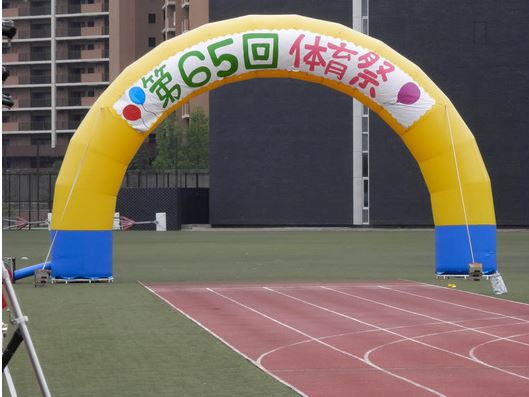 わたしの学校は、5月(Golden Week)に、たいいくさいがありました。ふつうは、あかと　しろに　わかれます。でも、この学校は、たんじょうびで、あお・あか・きいろ・しろに、わかれます。そして、わたしはきいろのグループです。ことしも、ゆうしょうしました！とても、うれしいです！ー(writer)：ちか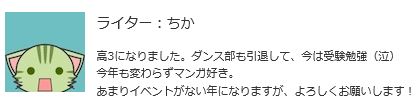 高校3年生です。部でした。が大好きです。Vocab:たいいくさい　Sports festival				ありました　　（あります） there is, to exist
ふつう　　　　　usually			something に　　わかれます         to be divided by “something”
ゆうしょうしました  won			この学校　　　　This school
たんじょうび　で　　By　birthdays		あお (blue)・あか(red)・きいろ(yellow)・しろ(white)
ー　	group				ことし		this year	うれしい	happy
Q1: What is this about? What is the name of this event? 
When was this event held?

Q2: Why did the writer say “うれしいです！” ?Q3: What are the writer’s name and year level?

Q4: Why do you think the いろ (colours) are so important? 

Q5: Google “Golden Week” in Japan and find out what it is and why it is called “Golden Week”.